      Castlemaine Primary School ________________________________________________________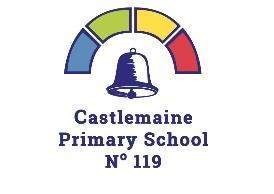 Respect for School Staff Policy________________________________________________________Help for non-English speakers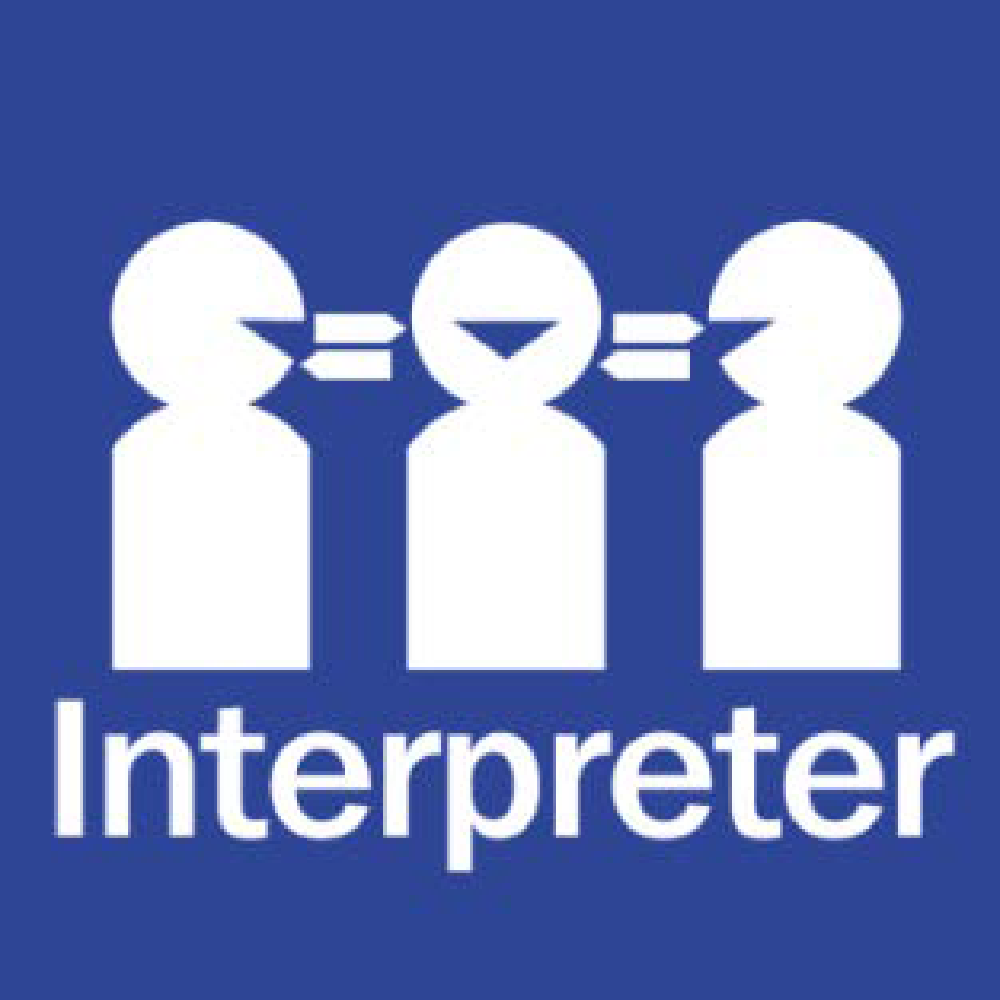 If you need help to understand the information in this policy, please contact Castlemaine Primary School on 03 5472 1452 or castlemaine.ps@education.vic.gov.au PURPOSETo ensure that members of our community understand Castlemaine Primary School’s expectations for appropriate interactions with school staff. POLICYStaff at Castlemaine Primary School, including teachers, education support staff, office staff, the Assistant Principal/s and Principal are committed to providing a positive and supportive learning environment for all our students. Our staff take their work very seriously and feel privileged to be able to play an important role in each child’s education. Parents/carers and visitors to our school also have an important role to play in fostering a safe and inclusive environment for the entire school community.Respectful behaviours within the school communityAll staff at Castlemaine Primary School have a right to a safe and supportive work environment, and we expect that parents/carers and visitors behave in an appropriate and respectful manner at all times. The Department of Education and Training has outlined expectations on parent/carer behaviour within Victorian government school communities in the Respectful Behaviours within the School Community Policy. Unacceptable behavioursWhen parents and carers engage in unacceptable behaviours against a staff member of another member of the school community, this can affect their health, safety and wellbeing. Unacceptable behaviours include, but are not limited to:being violent or threatening violence of any kind, including physically intimidating behaviour such as aggressive hand gestures or invading another person’s personal spacespeaking or behaving in a rude, aggressive or threatening way, either in person, via email, social media, or over the telephonesending demanding, rude, confronting or threatening letters, emails or text messagesdiscriminatory or derogatory commentsthe use of social media or public forums to make inappropriate or threatening remarks about the school, staff or students.At the Principal’s discretion, unacceptable behaviour may be managed by:requesting that the parties attend a mediation or counselling sessionsimplementing specific communication protocolswritten warningsconditions of entry to school grounds or school activitiesexclusion from school grounds or attendance at school activitiesreports to Victoria Policelegal actionThe Principal may also seek support from Department of Education and Training staff when managing unacceptable parent or carer behaviour. Respectfully raising complaintsWe welcome complaints from parents and carers if they are communicated in a respectful and constructive way. Complaints and concerns raised with us can help our school community by providing feedback to improve how our school operates. When raising a complaint or concern with us, Castlemaine Primary School expects all members of our community to act consistently with this policy, our Statement of Values and School Philosophy and the Department’s Respectful Behaviours within the School Community Policy. For information on how to raise a complaint or concern with our school, refer to our Castlemaine Primary School  Complaints Policy.The Family Engagement in Learning is also a useful Department resource outlining how parents and carers can best engage with schools to provide feedback, suggestions and complaints. COMMUNICATIONThis policy will be communicated to our school community in the following ways: Available publicly on our school’s website Hard copy available from school administration upon requestRELATED POLICIES AND RESOURCESDepartment of Education and Training policies and resources:Work-Related Violence in Schools Policy Respectful Behaviours within the School Community PolicyFamily engagement in learningCastlemaine Primary School polices:Complaints PolicyStatement of Values and School Philosophy POLICY REVIEW AND APPROVAL Policy last reviewed 16th November 2023Approved by Principal Next scheduled review date November 2026